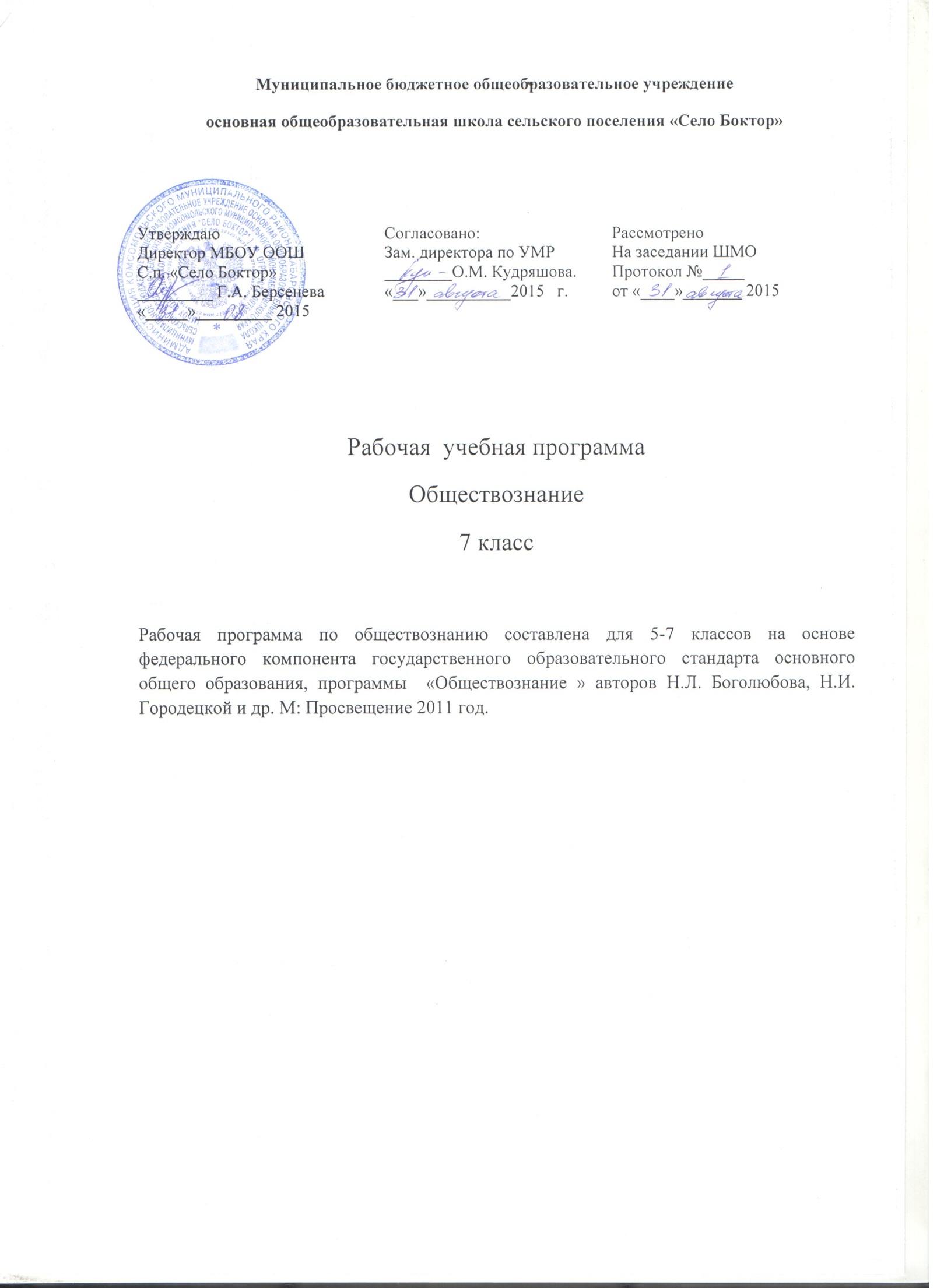 Пояснительная записка Статус рабочей программы. Рабочая программа создана на основе  Федерального  базисного учебного  плана для образовательных учреждений Российской Федерации, программе Л.Н.Боголюбова, Н. И. Городецкой и др., без изменений и добавлений.      Примерная Рабочая  программа по обществознанию составлена на основе федерального компонента государственного стандарта (основного) общего образования  и авторской программы  "Обществознание. 7 класс" под ред. Л.Н.Боголюбова, Н. И. Городецкой и др.("Просвещение".2007 год) без изменений и дополнений. Рабочая программа ориентирована на 7 класс, рассчитана на 35 учебных часов из расчёта 1 час в неделю. Сроком реализации программы считать 1 год.Цели и задачи:—создание условий для социализации личности;
— формирование знаний и интеллектуальных умений, минимально необходимых и достаточных для выполнения типичных видов деятельности каждого гражданина, осознания личных и социальных возможностей их осуществления, дальнейшего образования и самообразования; 
— формирование основ мировоззренческой, нравственной, социальной, политической, правовой и экономической культуры; 
— содействие воспитанию гражданственности, патриотизма, уважения к социальным нормам, регулирующим взаимодействие людей, приверженности гуманистическим и демократическим ценностям, непреходящим ценностям национальной культуры. 
Используемый учебно-методический комплект:Обществознание. 7 класс: учебн. для общеобразоват. учреждений. /Под ред. Л. Н. Боголюбова, Л.Ф.Ивановой.— М., 2010. Рабочая тетрадь по курсу "Введение в обществознание" 7 класс. Под ред. Л.Н. Боголюбова. М.: Просвещение. 2010 год.Методические рекомендации по курсу "Обществознание".7 кл. под.ред. Л.Н. Боголюбова. М.: Просвещение. 2009 год."Обществознание".7 класс. Поурочное планирование по учебнику  Л.Н. Боголюбов, Л.Ф. Иванова, А.И. Матвеева и др. под.ред. Л.Н. Боголюбова. Автор-составитель С.Н.Степанько.  "Учитель".Волгоград.2009год Количество учебных часов в соответствии с Рабочей программой     Программа рассчитана на 1 час в неделю  в соответствии с БУП -2004/2005 г.    35 учебных недели      1 час в неделю = 35 часов в год1  полугодие  —  16 недель - 16 уроков2 полугодие  —  19 недель -  19 уроков	Формы организации учебного процесса:коллективная; групповая; индивидуальная.       Форма обучения реализуется как органическое единство целенаправленной   организации: содержания; обучающих средств; методов обучения.    Виды учебных занятий: урок , лекция, практическое занятие,  игры-обсуждения.Преобладающие формы  контроля знаний, умений, навыков.   Основными формами контроля знаний, умений, навыков являются : текущий и промежуточный контроль знаний, промежуточная   аттестация .,Требования к уровню подготовки обучающихся. Примерная программа предусматривает формирование у учащихся общеучебных умений и навыков, универсальных способов деятельности и ключевых компетенций.В результате изучения обществознания (включая экономику и право) ученик долженЗнать/понимать• социальные свойства человека, его взаимодействие с другими людьми;• сущность общества как формы совместной деятельности людей;• характерные черты и признаки основных сфер жизни общества;• содержание и значение социальных норм, регулирующих общественные отношения.Уметь• описывать основные социальные объекты, выделяя их существенные признаки; человека как социально-деятельное существо; основные социальные роли;• сравнивать социальные объекты, суждения об обществе и человеке, выявлять их общие черты и различия;• объяснять взаимосвязи изученных социальных объектов (включая взаимодействия человека и общества, общества и природы, сфер общественной жизни);• приводить примеры социальных объектов определенного типа, социальных отношений; ситуаций, регулируемых различными видами социальных норм; деятельности людей в различных сферах;• оценивать поведение людей с точки зрения социальных норм, экономической рациональности;• решать познавательные и практические задачи в рамках изученного материала, отражающие типичные ситуации в различных сферах деятельности человека• осуществлять поиск социальной информации по заданной теме из различных ее носителей (материалы СМИ, учебный текст и другие адаптированные источники); различать в социальной информации факты и мнения;• самостоятельно составлять простейшие виды правовых документов (записки, заявления, справки и т.п.).Использовать приобретенные знания и умения в практической деятельности и повседневной жизни для:• полноценного выполнения типичных для подростка социальных ролей;• общей ориентации в актуальных общественных событиях и процессах;• нравственной и правовой оценки конкретных поступков людей;• реализации и защиты прав человека и гражданина, осознанного выполнения гражданских обязанностей• первичного анализа и использования социальной информации;Содержание программы по курсуТЕМА1. ЧЕЛОВЕК И ЗАКОН (15 часов)	Социальные ценности и нормы. Привычка, обычай, ритуал, обряд. Правила этикета и хорошие манеры.	Социальная ответственность. Отклоняющееся поведение. Наркомания и алкоголизм, их опасность для человека и общества. Профилактика негативных форм отклоняющегося поведения.	Понятие прав, свобод и обязанностей гражданина. Права человека. Единство прав и обязанностей.	Права ребенка и их защита. Особенности правового статуса несовершеннолетних.	Почему важно соблюдать законы? Закон устанавливает порядок.Закон способствует справедливости. Закон устанавливает границы свободы.	Защита Отечества. Долг и обязанность. Зачем нужна регулярная армия? Военная служба. Готовить себя к исполнению военного долга.	Что такое дисциплина. Дисциплина общеобязательная и специальная.Внешняя и внутренняя дисциплина. Дисциплина,воля и самовоспитание.Виновен- отвечай. Законопослушный человек. Противозаконное поведение. Закон наказывает нарушителя.	 Кто охраняет закон. На страже закона. Суд осуществляет правосудие. "Моя милиция меня бережет..."ТЕМА2. ЧЕЛОВЕК И ЭКОНОМИКА  (15 часов)Экономика и ее роль в жизни общества. Основные участники экономики.Производство, производительность труда. Что и как производить.Затраты, выручка, прибыль.Золотые руки работника. Слагаемые мастерства работника.Каким бывает труд. Почему необходимо в наши дни повышение квалификации. Факторы, влияющие на производительность труда.Заработная плата и стимулирование труда. Что такое трудовое денежное вознаграждение.          Чем определяется его размер. Взаимосвязь количества и качества труда.Виды и формы бизнеса.Обмен, торговля. Формы торговли и реклама.Деньги. Появление денег как всеобщего эквивалента. Основные виды денежных 	знаков.Деньги в прошлом и настоящем. Функции денег. Инфляция.Экономика семьи. Понятие "бюджет". Семейный бюджет,реальные и номинальные доходы семьи.Личное подсобное хозяйство.РЕЗЕРВ 5 часовКалендарно-тематическое планирование(обществознание  7 класс)№Разделы, главы, темы уроковОборудование, основные понятияКол-вочасовДатапроведенияДомашнеезадание1.Курс обществознания:особенности и формы работыУчебники, слайды1введениеРАЗДЕЛ 1. Человек и закон ( 15 часов+ 1 час резерва)РАЗДЕЛ 1. Человек и закон ( 15 часов+ 1 час резерва)РАЗДЕЛ 1. Человек и закон ( 15 часов+ 1 час резерва)РАЗДЕЛ 1. Человек и закон ( 15 часов+ 1 час резерва)РАЗДЕЛ 1. Человек и закон ( 15 часов+ 1 час резерва)РАЗДЕЛ 1. Человек и закон ( 15 часов+ 1 час резерва)2-3Социальные ценности и нормыУчебники, слайды.О.П.: социальные нормы, привычки, обычаи, ритуалы, традиции, этикет, манеры.2§1,подготовить пословицы и поговорки по теме4-5Понятие прав, свобод и обязанностей граждан.Учебники, слайды, Конституция РФ, Конвенция о правах ребенка.О.П.: права человека, гражданские права, политические права.2§2, вопросы к нему, сделать подборку  статей из газетных материалов по теме.6-7Почему важно соблюдать законы?Учебники , слайды, Конституция РФ.О.П.:свобода, закон, справедливость2§3, вопросы к нему.8-9Защита ОтечестваУчебник,слайды,Конституция РФ, Федеральный закон « О воинской обязанности и военной службе».О.П.: армия, священный долг, патриотизм, гражданственность.2§4. Нарисовать картинки по теме, создать презентации, подготовить сообщение.10-11Что такое дисциплина?Учебник,лайды,О.П.: дисциплина,дисциплина внутренняя и внешняя, самоконтроль2§5. Привести примеры из литературных произведений.12-14Виновен - отвечай.Учебник,слайды,УК РФ,О.П.: преступление, кража, грабеж,подстрекатели, соучастники.3§6.Сделать подборку из газетных статей.15-16Кто стоит на страже закона?Учебник, слайды,О.П.: правопорядок, прокуратура,суд, милиция, ФСБ, таможня, нотариус, презумпция невиновности.2§7. Составить словарик темы.17.Повторительно-обобщающий урокТестовые задания.1РАЗДЕЛ 2. Человек и экономика ( 15 часов)РАЗДЕЛ 2. Человек и экономика ( 15 часов)РАЗДЕЛ 2. Человек и экономика ( 15 часов)РАЗДЕЛ 2. Человек и экономика ( 15 часов)РАЗДЕЛ 2. Человек и экономика ( 15 часов)РАЗДЕЛ 2. Человек и экономика ( 15 часов)18-19Экономика и ее основные участникиУчебник, слайды,О.П.: экономика, производство, обмен, распределение, потребление, технология, производитель, потребитель2§8. Творческие задания по теме ( рисунки, эссе, презентации)20-21.Золотые руки работникаУчебник, слайды,О.П.:квалификация,труд,зарплата, виды зарплат.2§9.подобрать пословицы и поговорки о труде.22-23.Производство, затраты, выручка, прибыльУчебник, слайды,О.П.: издержки,производство, выручка, прибыль2§10, вопросы к нему24-25Виды и формы бизнесаУчебник, слайды,О.П.:бизнес, предпринимательство,виды бизнеса,формы бизнеса,акции2§11, вопросы к нему26-27Обмен, торговля, реклама.Учебник, слайды,О.П.:обмен, торговля, реклама,услуги.2§12.Придумать и представить рекламу своего товара.28-29Деньги и их функцииУчебник, слайды,О.П.:деньги, бартер2§13, вопросы к нему.30-31Экономика семьиУчебник, слайды,О.П.:семейный бюджет, формы семейного бюджета2§14, составить семейный бюджет на месяц.32.Человек и экономика. Урок обобщения.Карточки с заданиями1повт.§1-7                                         ИТОГОВОЕ ПОВТОРЕНИЕ (3 часа)                                         ИТОГОВОЕ ПОВТОРЕНИЕ (3 часа)                                         ИТОГОВОЕ ПОВТОРЕНИЕ (3 часа)                                         ИТОГОВОЕ ПОВТОРЕНИЕ (3 часа)                                         ИТОГОВОЕ ПОВТОРЕНИЕ (3 часа)33-35Человек и закон. Человек и экономика.Контрольные уроки.Контрольный тест3